REPUBLICA MOLDOVACONSILIUL RAIONAL ŞTEFAN VODĂDECIZIE nr. 1/8din 25 februarie 2016 Cu privire la transmiterea unor bunuri proprietate publicăAferent deciziei Consiliului local al orașului Ștefan Vodă nr. 1/7 din 26.01.2016 cu privire la acordul privind transmiterea documentației de proiect și a unor bunuri materiale din proprietatea publică a raionului Ștefan Vodă în proprietatea publică a orașului Ștefan Vodă;în conformitate cu prevederile art. 8, alin. (4) din Legea nr.523-XVI din 16 iulie 1999 cu privire la proprietatea publică a unităţilor administrativ-teritoriale, cu modificările şi completările ulterioare şi Regulamentului cu privire la modul de transmitere a bunurilor proprietate publică, aprobat prin Hotărârea Guvernului nr. 901 din 31.12.2015;în baza art. 43, alin. (2) și art. 46 din Legea nr. 436–XVI din 28 decembrie 2006 privind administraţia publică locală Consiliul raional Ştefan Vodă DECIDE:1. Se transmite cu acordul autorităților publice locale, cu titlul gratuit, din proprietatea publică a raionului Ștefan Vodă, aflat la bilanțul contabil al Consiliului raional Ştefan Vodă, Aparatul președintelui raionului, în proprietatea publică a orașului Ștefan Vodă documentația de proiect, în valoare de 227500,00 lei și a bunurilor materiale, în valoare de 448366,00 lei (20518,50 euro), obținute în cadrul proiectului „Apă bună pentru fiecare casă”, finanțat prin intermediul Programului „STREAM” din sursele financiare ale Guvernului Suediei, conform anexei.2. Se deleagă Nicolae Molozea, președintele raionului, în termen de 15 zile să instituie comisia de predare-primire a bunurilor specificate în punctual nr. 1 al prezentei decizii, ținând cont de persoanele delegate în componența comisiei din partea administrației publice locale a orașului Ștefan Vodă menționate în pct.3 al deciziei Consiliului orașului Ștefan Vodă nr.1/7 din 26.01.2016.3. Comisia de predare-primire va activa în conformitate cu prevederile Regulamentului cu privire la modul de transmitere a bunurilor proprietate publică, aprobat prin Hotărârea Guvernului nr. 901 din 31.12.2015;4. Controlul executării prezentei decizii se atribuie dlui Nicolae Molozea, preşedintele raionului.  5. Prezenta decizie se aduce la cunoştinţă:Oficiului teritorial Căuşeni al Cancelariei de Stat;Președintelui raionului Ștefan Vodă;Primarului orașului Ștefan Vodă;Direcției finanțe;Prin publicare pe pagina web și în Monitorul Oficial al Consiliului raional Ștefan Vodă.Preşedintele şedinţei                                                                         Maria CreciunSecretarul Consiliului raional                                                                  Ion ŢurcanAnexăla decizia Consiliului raional Ştefan Vodănr.1/8 din 25 februarie 2016LISTAbunurilor materiale 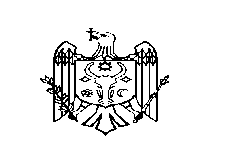 Nr. d/oDenumirea și descrierea bunurilorProducătorPreț unitate(EURO)UnitățiPreț total, cu TVA(EURO)1Pompe submesibile apă uzată FA 08,41-144E+T12-4/11GExP2=1,8kw, H=5m, Q=37,8m3/hWilo, Germania2380,9125661,822Pompă Rexa FIT V05DA-126/EAD0-2-M0015-523-A, monofazată P1=1,5kw, H=9,75m, Q=12,58m3/hWilo, Germania1132,8233998,463Pompă Rexa FIT V06DA-216/EAD1-2-T0025-540-O, trifazat P1=2,5kw, H=8,87m, Q=34,8m3/hWilo, Germania1510,5411510,544Mașină electrică de desfundat țevi de canalizare diam. 22-150 Ridgid K60SP, 230v, 50Hz, inclusiv set de accesoriiEmerson,SUA1530,0011530,005Chlorinator ADVANCE201C1Severn Trent Service, SUA3908,8427817,68Total, inclusiv TVA 20%Total, inclusiv TVA 20%Total, inclusiv TVA 20%Total, inclusiv TVA 20%Total, inclusiv TVA 20%20518,50